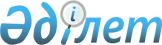 О внесении изменений в решение акима Мичуринского сельского округа Костанайского района от 07 декабря 2023 года № 12-р "Об установлении акционерному обществу "Казахтелеком" право ограниченного целевого землепользования (публичного сервитута) на земельный участок"Решение акима Мичуринского сельского округа Костанайского района Костанайской области от 2 апреля 2024 года № 5-р
      В соответствии с Земельным кодексом Республики Казахстан, Законом Республики Казахстан "О местном государственном управлении и самоуправлении в Республике Казахстан" аким Мичуринского сельского округа Костанайского района РЕШИЛ:
      1. Внести в решение акима Мичуринского сельского округа Костанайского района от 07 декабря 2023 года № 12-р "Об установлении акционерному обществу "Қазахтелеком" право ограниченного целевого землепользования (публичного сервитута) на земельный участок" следующее изменение, пункт 1 указанного решения изложить в следующей редакции:
      Установить акционерному обществу "Казахтелеком" право ограниченного целевого землепользования (публичный сервитут) на земельный участок, сроком на 48 лет, согласно утвержденного землеустроительного проекта, общей площадью 0,0278 гектар, расположенный по адресу: Костанайская область, Костанайский района, Мичуринский сельский округ, село Алтынсарино, улица Школьная, для прокладки, обслуживания и эксплуатации волоконно-оптической линии связи по объекту "Строительство ВОЛС для сегмента B2G, Костанайская область".
      2. Государственному учреждению "Аппарат акима Мичуринского сельского округа Костанайского района" в установленном законодательством Республики Казахстан порядке обеспечить:
      1) направление копии настоящего решения в бумажном и электронном виде на казахском и русском языках в Республиканское государственное предприятие на праве хозяйственного ведения "Институт законодательства и правовой информации Республики Казахстан" для официального опубликования и включения в Эталонный контрольный банк нормативных правовых актов Республики Казахстан;
      2) размещение настоящего решения на интернет-ресурсе акимата Костанайского района после его официального опубликования.
      3. Контроль за исполнением настоящего решения оставляю за собой.
      4. Настоящее решение вводится в действие по истечении десяти календарных дней после дня его первого официального опубликования.
					© 2012. РГП на ПХВ «Институт законодательства и правовой информации Республики Казахстан» Министерства юстиции Республики Казахстан
				
Б. Жумагалиев
